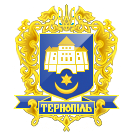 ТЕРНОПІЛЬСЬКА МІСЬКА РАДАПОСТІЙНА КОМІСІЯЗ ПИТАНЬ ЕКОНОМІКИ,ПРОМИСЛОВОСТІ,ТРАНСПОРТУ І ЗВ’ЯЗКУ, КОНТРОЛЮ ЗА ВИКОРИСТАННЯМ КОМУНАЛЬНОГО МАЙНА, ЗОВНІШНІХ ЗВ’ЯЗКІВ, ПІДПРИЄМНИЦЬКОЇ ДІЯЛЬНОСТІ, ЗАХИСТУ ПРАВ СПОЖИВАЧІВ ТА ТУРИЗМУ ____________________________________________________________________________Протокол засідання комісії №7Від 27.06.2019р.Всього членів комісії: (4) Зінь І.Ф., Грицишин А.А., Поврозник П.І., Генсерук   В.А.Присутні члени комісії: (3) Поврозник П.І.. Генсерук   В.А., Грицишин А.А.Відсутні члени комісії: (1) Зінь І.Ф.Кворум є. Засідання комісії правочинне.На засідання комісії запрошені:Соколовський О.І. – начальник управління житлово – комунального господарства, благоустрою та екології;Вітик В.Б - головний спеціаліст організаційного відділу виконавчого комітету управління організаційно-виконавчої роботи.Головуючий – заступник голови комісії Грицишин А.А.ВИСТУПИВ: Грицишин А.А. який запропонував розглянути наступне питання:1. Лист управління житлово – комунального господарства, благоустрою та екології №1641/15 від 18.06.2019 р. щодо надання експертного  висновку до змісту проекту регуляторного акта – проекту рішення міської ради  «Про затвердження Правил утримання домашніх та безпритульних тварин (собак та котів) на території Тернопільської міської територіальної громади» та експертного висновку до змісту проекту регуляторного акта – проекту рішення міської ради «Про затвердження правил благоустрою Тернопільської міської територіальної громади».Результати голосування за затвердження порядку денного: За – «3», Проти-«0», Утримались-«0». Рішення прийнято.ВИРІШИЛИ: Затвердити порядок денний засідання комісії.			Порядок денний засідання комісії:1.Перше питання порядку денного.СЛУХАЛИ:	Про надання експертного  висновку до змісту проекту регуляторного акта – проекту рішення міської ради  «Про затвердження Правил утримання домашніх та безпритульних тварин (собак та котів) на території Тернопільської міської територіальної громади»		ДОПОВІДАВ:	Соколовський О.І.	ВИРІШИЛИ:	Надати експертний  висновок до змісту проекту регуляторного акта – проекту рішення міської ради  «Про затвердження Правил утримання домашніх та безпритульних тварин (собак та котів) на території Тернопільської міської територіальної громади»Результати голосування: За –3 , проти- 0, утримались-0Рішення прийнято.2.Друге питання порядку денного.СЛУХАЛИ:	Про надання експертного висновку до змісту проекту регуляторного акта – проекту рішення міської ради «Про затвердження правил благоустрою Тернопільської міської територіальної громади»		ДОПОВІДАВ:	Соколовський О.І	Результати голосування: За – 3 , проти – 0, утримались – 0.ВИРІШИЛИ:	Надати експертний висновок до змісту проекту регуляторного акта – проекту рішення міської ради «Про затвердження правил благоустрою Тернопільської міської територіальної громади»	Результати голосування: За –3 , проти- 0, утримались-0Рішення прийнято.Заступник голови комісії                                                                              А.А.Грицишин	                                                                                                     Секретар комісії						                                   В.А.ГенсерукПро надання експертного  висновку до змісту проекту регуляторного акта – проекту рішення міської ради  «Про затвердження Правил утримання домашніх та безпритульних тварин (собак та котів) на території Тернопільської міської територіальної громади»Про надання експертного висновку до змісту проекту регуляторного акта – проекту рішення міської ради «Про затвердження правил благоустрою Тернопільської міської територіальної громади»